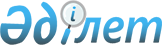 О статусе и полномочиях Государственного секретаря Республики Казахстан
					
			Утративший силу
			
			
		
					Указ Президента Республики Казахстан от 10 июля 2003 года N 1148. Утратил силу указом Президента Республики Казахстан от 13 августа 2007 года N 379



      


Сноска. Указ Президента РК от 10 июля 2003 г. N 1148 утратил силу указом Президента РК от 13 августа 2007 года N 


 379 


.



      Подлежит опубликованию в    



"Собрании актов Президента и  



Правительства"         

      В соответствии с подпунктом 19) 
 статьи 44 
 Конституции Республики Казахстан постановляю:




      1. Государственный секретарь Республики Казахстан (далее - Государственный секретарь) является должностным лицом Республики Казахстан, назначаемым и освобождаемым от должности Президентом Республики Казахстан.




      2. Государственный секретарь осуществляет свою деятельность под непосредственным руководством Президента Республики Казахстан и ему подотчетен и подконтролен.




      3. Правовую основу деятельности Государственного секретаря составляют 
 Конституция 
, законы Республики Казахстан, настоящий Указ и иные акты Президента Республики Казахстан.




      4. Государственный секретарь осуществляет следующие полномочия:



      1) вырабатывает для Президента Республики Казахстан предложения по:



      основным направлениям внутренней политики и регионального развития;



      реализации отдельных общественно-значимых мероприятий;



      2) по поручению Главы государства представляет его интересы в отношениях с государственными органами, политическими партиями и иными общественными объединениями;



      3) координирует деятельность следующих консультативно-совещательных органов при Главе государства: Национального совета, Ассамблеи народов Казахстана, Комиссии по правам человека, Комиссии по вопросам борьбы с коррупцией и соблюдения служебной этики государственными служащими, Комиссии по государственным наградам, Комиссии по присуждению Государственной премии мира и прогресса Первого Президента Республики Казахстан, Республиканской комиссии по государственным символам, Республиканской комиссии по подготовке кадров за рубежом, Комиссии по присуждению Почетного диплома Президента Республики Казахстан за благотворительную и спонсорскую деятельность в культурной и гуманитарной сферах;



      4) по вопросам, входящим в его компетенцию, осуществляет контроль за исполнением актов и поручений Президента Республики Казахстан;



      5) принимает верительные грамоты от послов иностранных государств, аккредитованных в Республике Казахстан по совместительству;



      6) осуществляет иные полномочия в соответствии с поручениями Президента Республики Казахстан. 


<*>






      Сноска. В пункт 4 внесены изменения - Указом Президента РК от 17 марта 2004 г. 


 N 1306 


 .






      5. В целях реализации установленных настоящим Указом полномочий Государственный секретарь вправе:



      1) издавать распоряжения;



      2) давать поручения центральным и местным исполнительным органам;



      3) присутствовать на заседаниях Парламента и его палат, Правительства Республики Казахстан;



      4) запрашивать и получать необходимую информацию, документы и другие материалы от государственных органов и должностных лиц по вопросам, относящимся к своей компетенции;



      5) создавать межведомственные рабочие группы для разработки проектов актов Президента Республики Казахстан по вопросам, входящим в компетенцию Государственного секретаря, решения иных задач, поставленных Главой государства.




      6. Организационно-правовое, информационно-аналитическое и иное обеспечение деятельности Государственного секретаря осуществляется Администрацией Президента Республики Казахстан.




      7. Признать утратившим силу 
 Указ 
 Президента Республики Казахстан от 12 марта 2002 года N 824 "О статусе и полномочиях Государственного секретаря Республики Казахстан - Министра иностранных дел Республики Казахстан" (САПП Республики Казахстан, 2002 г., N 9, ст. 64).




      8. Настоящий Указ вступает в силу со дня подписания.


      Президент




      Республики Казахстан


					© 2012. РГП на ПХВ «Институт законодательства и правовой информации Республики Казахстан» Министерства юстиции Республики Казахстан
				